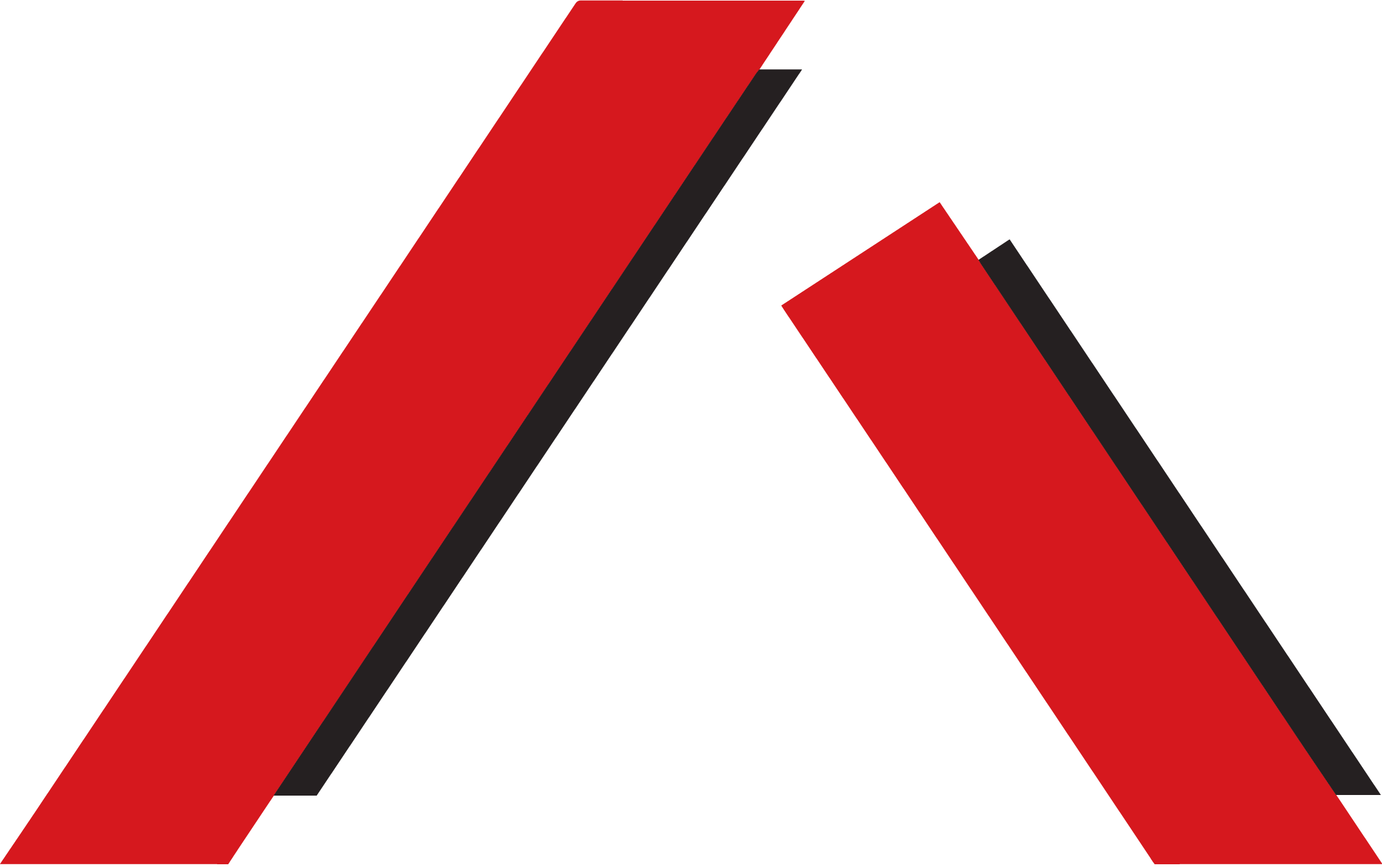 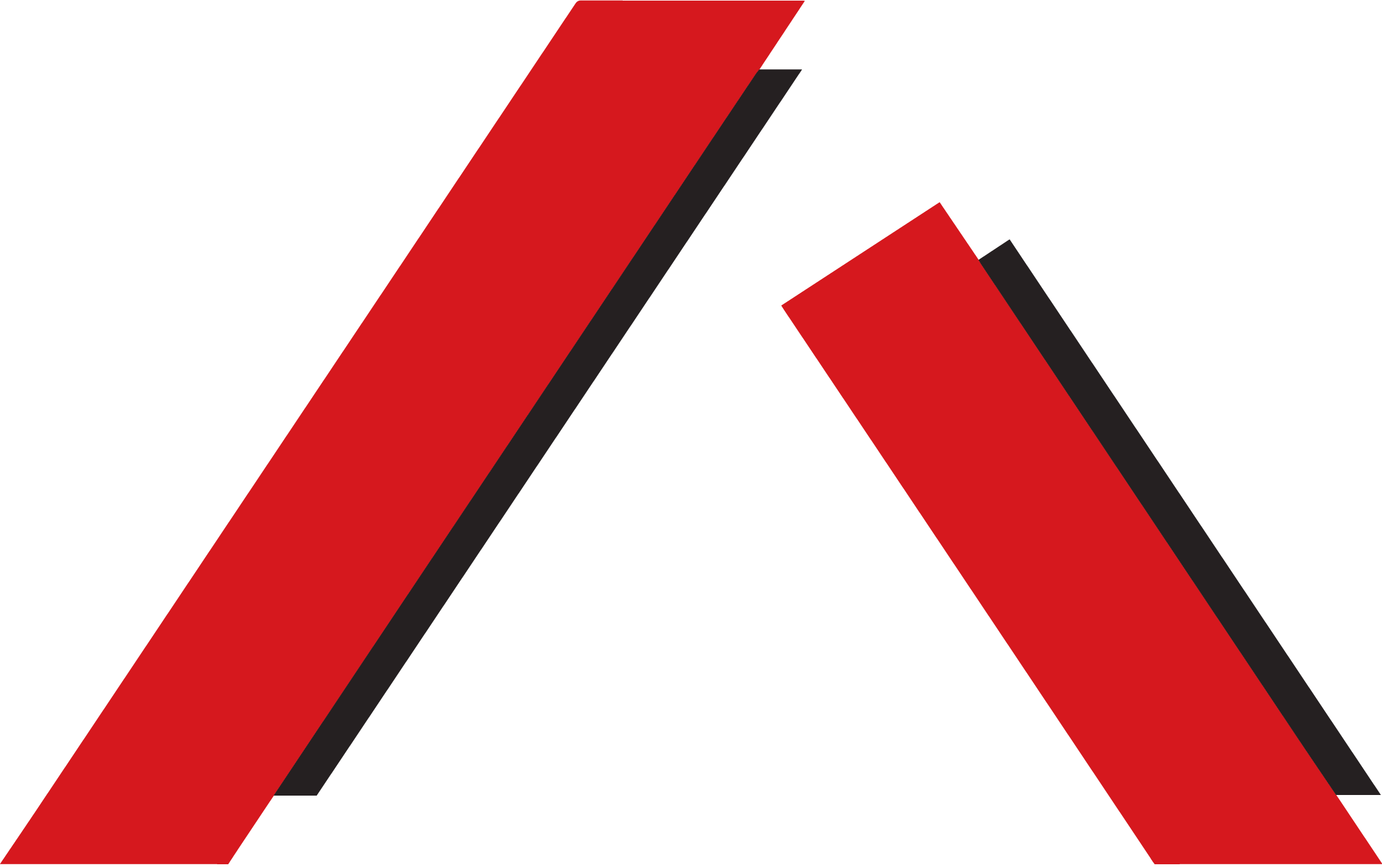 1. Queensland Advocacy for Inclusion ValuesThe appointee to this position will have a commitment to Queensland Advocacy for Inclusion (QAI) to promote and implement the values and philosophies of the organisation when conducting activities and actions related to their position.2. Organisational ContextQAI is an independent, community-based advocacy organisation for people with disability. QAI's mission is to promote, protect and defend, through advocacy, the fundamental needs, rights and lives of the most vulnerable people with disability in Queensland. The organisation does this by engaging in systemic advocacy through campaigns directed at attitudinal, law and policy change, and by supporting the development of a range of advocacy initiatives in this State.As QAI is a social advocacy organisation, it works to uphold the principles of fundamental human rights, social justice and inclusion in community life by:taking positive, ethical action,being on the side of people with disability,being understanding of their position and vulnerability,being independent with minimised conflicts of interest,focussing on fundamental needs, welfare and interests,doing advocacy with vigour and a sense of urgency,remaining loyal and accountable over time.People involved with QAI therefore believe that people with disability:are as valuable as any other human beings, regardless of what they can or cannot do,need to live well and have the same opportunities in life as other people,are part of the relationships and connections of ordinary life and can participate and contribute to the rich and diverse fabric of our communities,should not be segregated, congregated or isolated on the basis of disability.3. Position StatementThe Administration Officer will provide a high standard of information, referral and assessment to clients and organisations contacting QAI.  The Administration Officer is responsible for undertaking a wide range of client and administrative support duties, in line with the changing strategic and operational requirements of the organisation to deliver quality services to our community. Key Position Responsibilities and Accountabilities:Conduct general office administration duties including answering the phone, mail, filing and organisational diary management.Provide responsive services to client problems and apply specific advocacy related knowledge to accurately assess client needs to provide correct information, referral and appointment options.Perform the QAI intake process of new clients or existing clients with new matters, ensuring the accurate collection of demographics and matter specific details and in accordance with organisational policies.Foster relationships with external organisations to facilitate meaningful warm referrals both inward and outward.Support advocates, ensuring a high standard of advocacy and legal support is provided to individuals.Support volunteer placements that will fulfil front office duties.Assist to develop and maintain front office resources, such as referral manuals and brochures, contact lists and other intake resources required for triaging calls.Assist the Senior Administration office to maintain all office supplies, including stationery and tearoom supplies.Provide support to organise and facilitate meetings, events, workshops and conferences, including management committee meetings through the organisation of venues, catering, registrations, invitations and other supports.Undertake accurate meeting minutes, including the timely finalisation, approval and distribution to the necessary stakeholders.Ensure that client files and records are kept and maintained in accordance with the requirements of the National Association of Community Legal Centre’s Risk Management Guide and QAI’s policies and procedures, including appropriately utilising CLASS and Microsoft 365.Performing various tasks including maintaining client databases (CLASS), QAI’s electronic filing systems, Microsoft 365 and its integrated apps.  Provide administrative support to other staff as and when requested by the Chief Operating Officer.Participate in staff meetings, planning workshops and other meetings in connection with the operation of client services and QAI.4. Requirements of the Position:Values, skills, knowledgeDemonstrate commitment to QAI’s values and beliefs and the principles and elements of social advocacy.Comply with the code of conduct and ethics and confidentiality requirements of QAI and with the National Disability Service Standards.Ability to exercise initiative and judgment within the sphere of work to plan, coordinate, implement and evaluate work in a strategic way.Good knowledge of the welfare and/or disability sector/s with understanding of what makes people vulnerable.RelationshipsAbility to work independently or collaboratively as part of a team to achieve positive outcomes.Ability to work with supervision and within organisational policy.EssentialStrong commitment to human rights, social justice and diversity.Excellent communication skills, and ability to support vulnerable people with clear information.Well-developed organisational and time management skills, including the ability to plan, implement and evaluate areas of work.Proficiency in the use of Microsoft environments, including Sharepoint, Teams and Outlook.Criminal history screening clearance.DesirableLived experience of disability.Call centre or equivalent experience.Previous experience at a Community Legal Centre and/or with the Community Legal Assistance Services System (CLASS), would be advantageous.Position TitleAdministration OfficerLocationQueensland Advocacy for InclusionLevel 2, 43 Peel Street,South Brisbane, Meanjin Qld 4101Industrial InstrumentSocial, Community, Home Care & Disability Services Industry Award 2010 (SCHDS Award)ClassificationLevel 4Full Time/Part TimePart TimePosition Reports toChief Operating Officer